April 5th,2021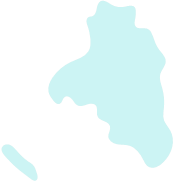 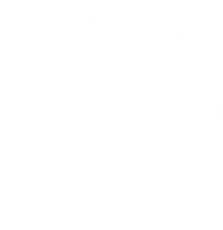 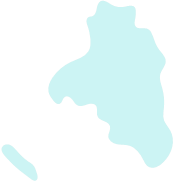 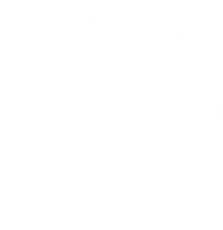 LessonHUMAN IMPACT ON THE ENVIRONMENT      Effects on our surroundingsAll human activities impact and effects the environment and animal habitats in some way. Things like taking care of nature, planting trees, not wasting energy or water and not polluting the air all have a positive impact on the environment. Other things like starting forest fires, not taking care of animals and polluting the air and water all have a negative impact on the environment. ¿ How can we take care of the environment? There are many ways to protect the environment. In we want to live in a cleaner and happier planet, we need to take care of the plants, animals, land, air and water. One way to take care of the earth is to follow the 3 Rs: Reduce Reuse Recycle To Reduce is to use fewer products and waste less energy. To Reuse is to invent new uses for products or objects or to use them again.  To Recycle is to make new products out of old materials. 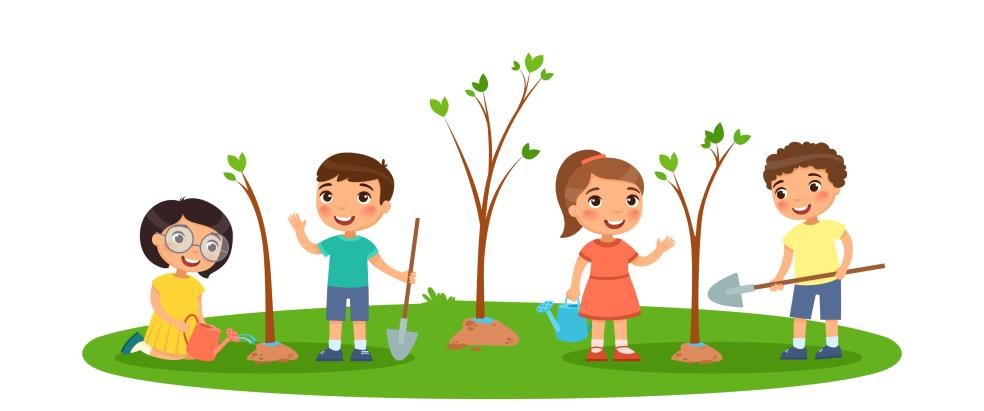 